EESTI 2022.a MEISTRIVÕISTLUSED POKSIS 21.10-23.10.2022, TallinnasTÄISKASVANUTELE U40 (mehed ja naised, sünd.1982-2003.a),NOORTELE U19 (noormehed ja neiud, sünd.2004-2005.a)VÕISTLUSJUHEND1. Eesmärk ja ülesanded 1.1. Populariseerida Eestis ja võistluste läbiviimise piirkonnas noorte ja täiskasvanute seas poksisporti kui olümpiaspordiala;1.2. Selgitada Eesti meistrid U40 (sünniaasta järgi 19- kuni 40- aastased mehed ja naised) ja  noorte U19 (sünniaasta järgi 17-18- aastased noormehed ja neiud) vanusegruppides;  1.3. Selgitada  Eesti  koondised 2022.aasta rahvusvahelistest tiitlivõistlustest osavõtuks; 1.4. Tähistada 99.aasta möödumist esimestest Eesti Meistrivõistlustest aastal 1923;1.5. Tähistada 112.aasta möödumist esimestest poksivõistlustest Eestis 1910. 1.6. Tähistada Eesti Vabariigi iseseisvumise 104.aastapäeva.1.7. Tähistada Eesti Vabariigi taasiseseisvumise 31.aastapäeva.2.  Võistluste aeg, koht, korraldus ja läbiviimine 2.1. Eesti Meistrivõistlused peetakse 21.10.2022-23.10.2022 Tallinnas, Kalevi Spordihallis, aadressil Juhkentali 12.2.2. Võistluste peakorraldaja - EPL peasekretär Jelena Kalbina.2.3. Võistluste peakohtunik - EPL kohtunike komisjoni esimees Aleksander Pahmurko.3. Registreerimine ja võistlustele lubamine 3.1. Võistlused viiakse läbi vastavalt Eesti Poksiliidu EMV tehnilisele juhendile. Võistluste läbiviimisel lähtutakse Vabariigi Valitsuse korraldustest ning Terviseameti soovitustest.  3.2. Võistlustele lubatakse noormehed/neiud U19 sünniaastaga 2004-2005, täiskasvanud mehed/naised U40 sünniaastaga 1982-2003. Võistlustel võivad osaleda ainult Eesti Poksiliidu koosseisu kuuluvate poksiklubide sportlased.3.3. Ühe poksija osavõtutasu 15,00.-/in.3.4. Poksijate registreerimisleht (Lisa 1) saata hiljemalt 10.10.2022 e-maili aadressile: estboxing@gmail.com koos iga poksija stardimaksu ette tasumisega panga ülekande korras Eesti Poksiliidu arvelduskontole Swedbank nr. EE902200221002101003.  Kohapeal makstes on stardimaks kahekordne. 3.5. Võistlustele lubatakse korrektselt täidetud IBA arvestusraamatutega poksijad, kellel on läbitud täielik tervisekontroll poksitreeningutele lubamiseks ning iga-aastane tervisekontroll (kehtib üks aasta) akrediteeritud Eesti spordimeditsiiniasutuses. Perearstitõendiga poksijaid võistlustele ei lubata.3.6. Ilma pildita poksijaraamatutega poksijaid võistlustele ei lubata. 3.7. Poksiraamatus peab poksijal olema vastav EPL poksijate registrinumber. 3.8. Võistlustel võivad osaleda Eesti kodanikud ja Eesti elamisluba omavad kodakondsuseta isikud (halli passi omanikud).3.9. Enne kaalumisprotseduuri iga võistleja peab läbima mandaatkomisjoni, mis annab võistlejale loa võistlustel osalemiseks. 3.10. Mandaatkomisjoni koosseisu kuuluvad peakohtunik Aleksander Pahmurko, alaliidu peatreener Artur Sinilill ning kohtunike kolleegiumi ja võistlusi läbiviiva toimkonna esindajad. 3.11. Poksija esitab mandaatkomisjoni:1) ülesandmisleht;2) IBA poksija raamat koos arstiloaga võitlemiseks (arstiluba ei tohi olla väljastatud varem kui 1 aasta enne võistluste esimest päeva);3) ID kaardi või passi (halli passi omanike elamisloa kaardi tagaküljel peab kodakondsuseks olema märgitud XXX);5) maksekorraldus või kviitung stardimaksu tasumise kohta;6) poksija ankeet;7) mitteraseduse tõend (nõue kehtib üksnes naispoksijate suhtes);3.12. Lõppotsuse, kas lubada võistlejal osaleda võistlustel, teeb peakohtunik. Mandaatkomisjon pole kohustatud hilinenud ülesandmisi vastu võtma.3.13. Igalt klubilt on lubatud võistlema mitte rohkem kui kaks (2) poksijat ühes kehakaalus.3.14 Võistlustele lubatakse U40 meespoksijad (täiskasvanud mehed) kolmeteistkümnes (13) kehakaalu kategoorias:46 – 48 kg, 51 kg, 54 kg, 57 kg, 60 kg, 63,5 kg, 67 kg, 71 kg, 75 kg, 80 kg, 86 kg, 92kg, 92 + kg;3.15. Võistlustele lubatakse U40 naispoksijad (täiskasvanud naised) kaheteistkümnes (12) kehakaalu kategoorias: 45 – 48 kg, 50 kg, 52 kg, 54 kg, 57 kg, 60 kg, 63 kg, 66 kg, 70 kg, 75 kg, 81 kg, 81 + kg.3.16. Võistlustele lubatakse U19 meespoksijad (noormehed) kolmeteistkümnes (13) kehakaalu kategoorias:46 – 48 kg, 51 kg, 54 kg, 57 kg, 60 kg, 63,5 kg, 67 kg, 71 kg, 75 kg, 80 kg, 86 kg, 92kg, 92 + kg;3.17. Võistlustele lubatakse U19 naispoksijad (neiud) kaheteistkümnes (12) kehakaalu kategoorias:45 – 48 kg, 50 kg, 52 kg, 54 kg, 57 kg, 60 kg, 63 kg, 66 kg, 70 kg, 75 kg, 81 kg, 81 + kg.3.18. Poksija vanus määratakse sünniaasta järgi.  3.19. Võistlustel toimub tugevaimate võistlejate hajutamine (eeldusega, et kõige tugevamad ja kogenumad poksijad kohtuvad finaalis). Hajutamisprotseduuri teostab ja otsustab EPL peatreener Artur Sinilill ja EPL treenerite komisjoni liige Gennadi Tolmatšov. Kui hajutamist arutatakse poksija üle, kes on ühe või teise treeneri kasvandik, kõrvaldatakse antud treener hajutamisprotseduuri otsuste vastuvõtmise protsessist vältimaks huvide konflikti.3.20. Poksijate registreerimisel märkida poksija kehakaalukategooria, mitte sportlase kaal.4. Aeg ja kohtVõistlused toimuvad 21.-23.10.2022.a Tallinnas, Kalevi Spordihallis, aadressil Juhkentali 12. Arstlik kontroll, kaalumine ja loosimine toimub samuti Kalevi Spordihallis, aadressil Juhkentali 12, Tallinn.  5. Autasustamine5.1.  Kõigis kaalukategooriates autasustatakse I, II, III koha võitnuid Eesti  MV diplomi ja medaliga.5.2.  Vastavalt Eesti Poksiliidu juhatuse otsusele 13.06.2020 kuupäevast (protokoll J-13/06/2020), poksija puudumise korral Eesti meistrivõistluste autasustamistseremoonial, on sportlase kasvatajaklubi kohustatud 3 tööpäeva jooksul esitama Eesti Poksiliidule kirjaliku selgituse poksija puudumise põhjuste kohta. Kui selgub, et poksija puudumisel puuduvad mõjuvad põhjused, mis õigustaksid autasustamistseremoonial osalemise võimatust​ (näiteks osalemine võistluspaigas võistluste ajal läbiviidavas dopingutestis vms.), on Eesti Poksiliidul õigus diskvalifitseerida autasustamistseremoonial puudunud poksija antud võistlustelt ning tühistada Eesti meistrivõistlustel tema teenitud võistluspunkid.6. Punktide arvestus 6.1. U19 punktide arvestus toimub vastavalt Eesti Poksiliidu juhatuse poolt 16.01.2015 kinnitatud (EPL juhatuse protokoll nr.J-16/01/2015) „Eesti Poksiliidu liikmesklubidele noortetoetuse võistluspunktide arvestamise korra“ tingimustele. Arvestatud punktid on aluseks Eesti Poksiliidu liikmesklubide paremusjärjestuse koostamisel ja Kultuuriministeeriumi noortespordi toetuse klubidele määramisel. Punktide arvestus:1) I koht = 5 punkti, II koht = 3 punkti, III koht = 1,5 punkti.2) Iga võidetud matš annab võistlejale ühe(1) lisapunkti;3) Sportlasele, kellel ei olnud Eesti Meistrivõistlustel vastast, arvestatakse 2,5 võistluspunktining teda kuulutatakse Eesti meistriks vastavas vanuse- ja kehakaalukategoorias. Sellisel juhul aga 1 punkti matsi võidu eest sportlasele ei arvestata.6.2. Vanusekategoorias U40 punktide arvestus toimub sama reegli alusel, kuid arvestust kasutatakse üksnes klubide tulemuslikkuse hindamiseks ja paremusjärjestuse koostamisel, mis on aluseks 2022.aasta parima täiskasvanute poksiklubi valimisel ja tunnustamisel. U40 arvestust ei kasutata Kultuuriministeeriumi noortespordi toetuse klubidele määramisel.6.3. Klubi võib igas kaalus välja panna kuni 2 poksijat. Poksijate arv MV-tel ei saa ületada 8 poksijat kaalukategoorias. Kui poksijate arv on teatud kaalus üle 8, siis Meistrivõistluste gruppi paigutatakse 8 poksijat treenerite komisjoni hinnangu alusel (Artur Sinilill ja Gennadi Tolmatšov). 7. Stardimaks ja muud osavõtu finantstingimused7.1. Võistlustele lubatakse Eesti Poksiliidu liikmesklubide poksijad  stardimaksuga 15€/ poksija (olenemata poksija vanuseklassist), kelle koduklubil on tasutud aastamaks 2022.a eest ning puuduvad võlgnevused varasemate aastamaksude osas. Tasumata aastamaksu korral poksijaid võistlema ei lubata. 7.2. Võistlustel osalejate (poksijad, treenerid) transpordi, majutuse ja toitlustamise kulud kannab lähetav poksiklubi. 7.3.  Eesti Poksiliit kannab kõik kohtunike tööjõukulud vastavalt EMV tehnilise juhendile paragrahv 22.Töötasud. Kõikide teiste EMV toimkonna liikmete tööjõukulud tasub EPL vastavalt kokkulepetele.8. Protestide lahendamise kord8.1. Võistluste ajal on kasutusel vähemalt 4 statsionaarset kaamerat, mis salvestavad kõik poksiringis toimuvat kõigi  Eesti meistrivõistluste raames peetud matšide ajal ja mille salvestised kasutab protestide lahendamise komisjon protestide lahendamise eesmärgil.Eesti Poksiliit jälgib epideemilise olukorra arengut riigis, Vabariigi Valitsuse juhiseid ja Terviseameti soovitusi ning võistluste korraldamises toimuvatest muudatustest teavitatakse täiendavalt.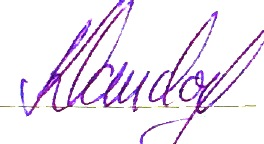 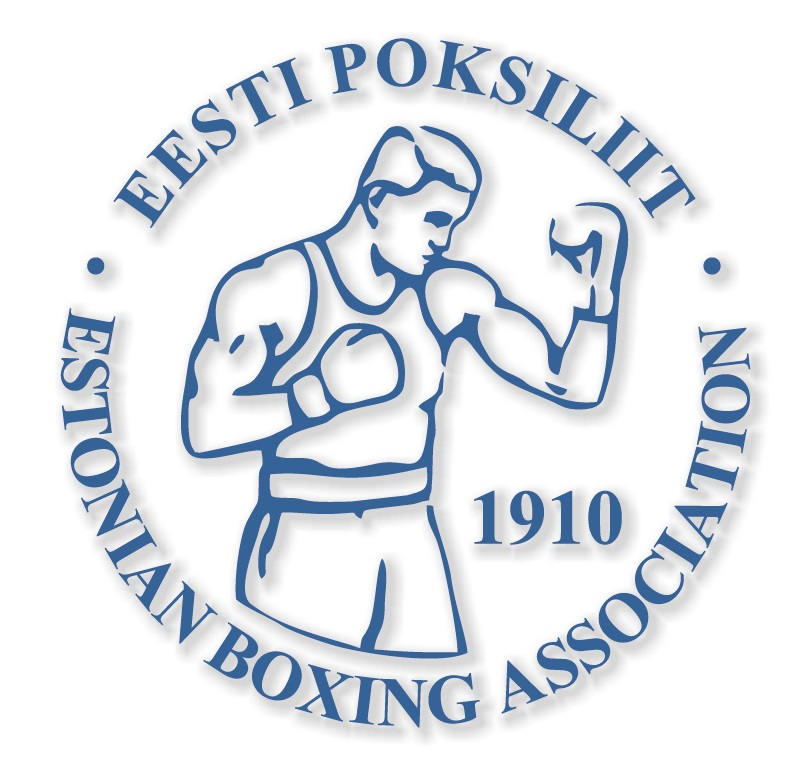 Kinnitan: Kalle KlandorfEesti Poksiliidu president			27.09.2022Koostas:Jelena KalbinaEesti Poksiliidu peasekretärLisa 1.	Registreerimisleht Eesti Meistrivõistlustele EESTI MEISTRIVÕISTLUSED 2022U40 ja U19REGISTREERIMISLEHTREGISTREERIMISLEHELE TULEB MÄRKIDA NENDE POKSIJATE NIMED, KEDA KLUBI PANEB VÕISTLUSTEL VÄLJA  TASUDA STARDIMAKS KOOS REGISTREERIMISLEHE ESITAMISEGA 10.10.2022Stardimaksu tasumine panga ülekande korras EPL a/a EE902200221002101003 tuleb teha lõplikul registreerimisel. Kohapeal makstes on stardimaks kahekordne.Reede, 21.10.202210.00-12.00Arstlik kontroll, kaalumine –  Kalevi Spordihallis, Juhkentali 12, Tallinn12.15-14.00Loosimine -  Kalevi Spordihallis, Juhkentali 1216.00Kohtunike koosolek – Kalevi Spordihallis17.00Avatseremoonia, eelringid   U19, U40 - Kalevi Spordihallis, Juhkentali 12, TallinnLaupäev, 22.10.202209.00 -  10.00Arstlik kontroll, kaalumine –  Kalevi Spordihallis, Juhkentali 12, Tallinn10.00 - 11.00Treenerite koosolek – Kalevi Spordihallis, Juhkentali 12, Tallinn13.00Kohtunike koosolek – Kalevi Spordihallis14.00Poolfinaalid U19, U40 – Kalevi Spordihallis, Juhkentali 12Pühapäev, 23.10.202209.00 – 10.00Arstlik kontroll, kaalumine –  Kalevi Spordihallis, Juhkentali 12, Tallinn13.15Kohtunike koosolek – Kalevi Spordihallis14.00EMV finaalid U19 ja U40 - Kalevi Spordihallis, Juhkentali 12, Tallinn                                16.15Kohtunike koosolek – Kalevi Spordihallis17.00 Avatseremoonia, EMV finaalid U40 (mehed) - Kalevi Spordihallis, Juhkentali 12, Tallinn. Otseülekanne.Tähtaeg: 10.10.2022KLUBI : NrEes- ja perekonnanimiSünniaasta KaalukategooriaMatšide arv:Võite/kaotusi EMV 2021 tulemus:12345678910Klubi allkirjaõigusliku isiku allkiri: Võistkonna esindaja-treener:Kuupäev: 